Cat in the HatOnce upon a time, the Cat in the Hat went for a walk. He walked around a house looking for a girl and boy to play with.  (upside down c for the bottom of his face).   He didn’t find anyone, so he walked up one side of the street.  He didn’t find anyone.  He walked up the other side of the street and still didn’t find anyone to play with.  (2 lines up from the edges of the c to make the sides of his face).   He did find a park.  He went to the teeter totter, but it was straight. (line across the top of his head for the base of the hat)  It wouldn’t go up or down because the Cat in the Hat was all alone and there was no one to play with him.  He saw two small merry go rounds.   He thought they would be fun He sat down on one and went around.  It was too fast.  He sat on the other and went around.  It was too slow.  (two round filled in dots for the eyes)  He was still lonely.  He had no one to play with!He found a ball to play with, but it isn’t any fun to play ball all alone.  (black filled in dot for the nose)He went up the slide (one side of the hat) but it wasn’t any fun.  He tried it again (other side of the hat), but it wasn’t fun when he was all alone.  He even walked across the park  4 times looking for friends, but he couldn’t find anyone. (the stripes in the hat)THEN, he saw the students in the kindergarten class.  He got a HUGE smile on his face. He was so happy to have new friends to play with.   Add the smile here and show them how to do dimples.Add his whiskers and tell 2-3 things you could do with the Cat in the Hat if he came to your house!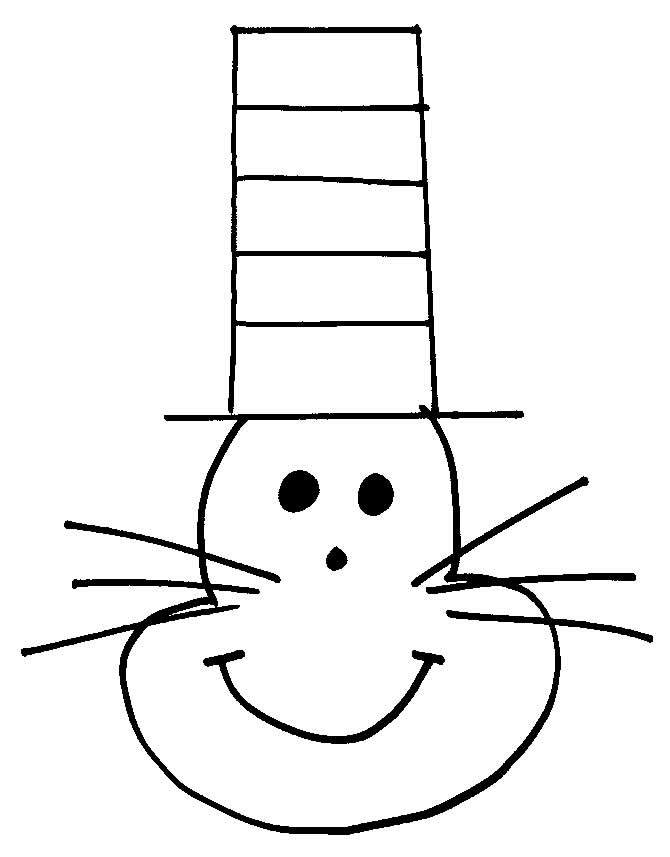 